FORMULARIO DE SOLICITUD DE PEDIDO DE CAMBIOS DEL PROYECTO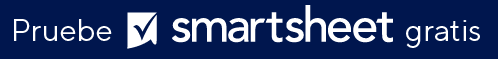 DOCUMENTACIÓN SOBRE LA ORDEN DE CAMBIO DEL PROYECTO  EL CAMBIO SE HA DEBATIDO CON:NOMBRE DEL PROYECTOUBICACIÓN DEL TRABAJON.º DE CONTRATO N.° DE ORDEN DE CAMBIOPARTE SOLICITANTEFECHA DE SOLICITUDADMINISTRADOR DEL PROYECTOCONTRATISTARESPONSABLEINGENIERODETALLES DEL PROYECTODESCRIPCIÓN DE LA SOLICITUD DE CAMBIOS DEL PROYECTODESCRIPCIÓN DE LA SOLICITUD DE CAMBIOS DEL PROYECTODESCRIPCIÓN DE LOS CAMBIOS NECESARIOSMOTIVO DEL CAMBIODOCUMENTOS DE RESPALDO Y JUSTIFICACIÓNEnumere todos los documentos adjuntos que respaldan el cambio solicitado y justifican cualquier aumento del costo y el tiempo.DOCUMENTOS DE RESPALDO Y JUSTIFICACIÓNESPECIFICACIONESIMPACTO DEL CAMBIOGESTIÓN DE RIESGOSNOMBRE DEL PROYECTOUBICACIÓN DEL TRABAJON.º DE CONTRATO CAMBIO DE ORDEN No.CAMBIO EN EL PRECIO DEL CONTRATOCAMBIO EN EL PRECIO DEL CONTRATOCAMBIO EN LOS TIEMPOS DEL CONTRATOCAMBIO EN LOS TIEMPOS DEL CONTRATOPRECIO ORIGINALPLAZOS ORIGINALESCAMBIOS NETOS DE PEDIDOS DE CAMBIO ANTERIORESCAMBIOS NETOS DE PEDIDOS DE CAMBIO ANTERIORES EN DÍASAUMENTO/REDUCCIÓN NETOSAUMENTO/REDUCCIÓN NETOSPRECIO TOTAL DEL CONTRATO CON CAMBIOS APROBADOSPLAZO TOTAL DEL CONTRATO CON CAMBIOS APROBADOSCAMBIAR EL NIVEL DE PRIORIDAD DE LA SOLICITUDJUSTIFICACIÓN DEL NIVEL DE PRIORIDADNOMBRE Y TÍTULONOMBRE Y TÍTULOFECHAPorPorPorPorPorPorRECOMENDADO PORINGENIEROAPROBADO POR EL PROPIETARIOFECHAFECHAACEPTADO POR EL CONTRATISTAREVISADO POR EL RESPONSABLE DE FINANCIACIÓNFECHAFECHARENUNCIATodos los artículos, las plantillas o la información que proporcione Smartsheet en el sitio web son solo de referencia. Mientras nos esforzamos por mantener la información actualizada y correcta, no hacemos declaraciones ni garantías de ningún tipo, explícitas o implícitas, sobre la integridad, precisión, confiabilidad, idoneidad o disponibilidad con respecto al sitio web o la información, los artículos, las plantillas o los gráficos relacionados que figuran en el sitio web. Por lo tanto, cualquier confianza que usted deposite en dicha información es estrictamente bajo su propio riesgo.